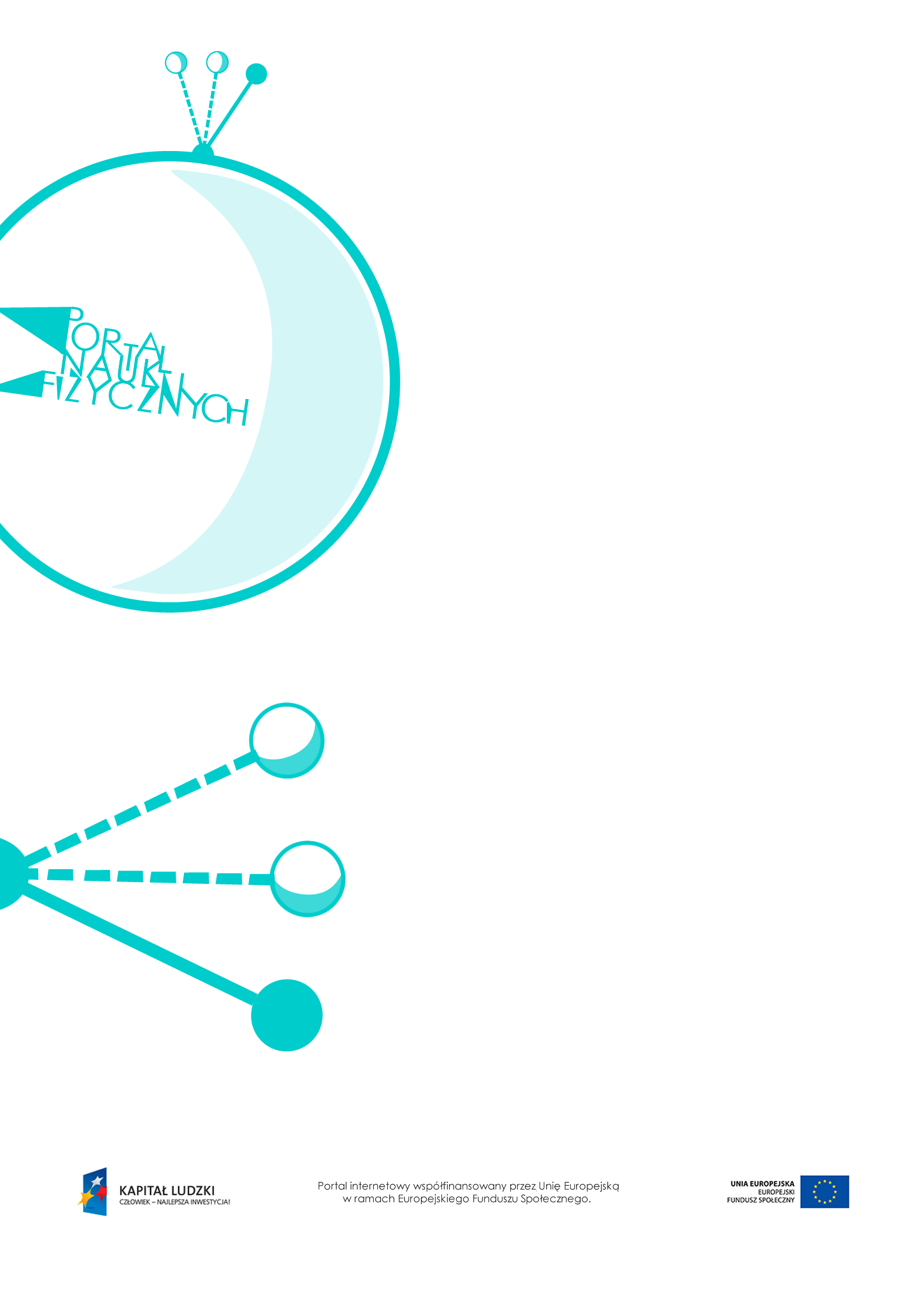 Fale mechaniczneFale mechaniczne – scenariusz lekcjiCzas: 90 minutCele ogólneWprowadzenie pojęcia fali mechanicznej oraz pojęć służących do jej opisu.Demonstracja rozchodzenia się fal harmonicznych w różnych ośrodkach.Wprowadzenie pojęć fal poprzecznych i fal podłużnych.Cele szczegółowe – uczeń:opisuje mechanizm przekazywania drgań z jednego punktu ośrodka do drugiego w przypadku fal na napiętej linie,podaje przykłady rozchodzenia się fal mechanicznych,demonstruje wytwarzanie fal na sznurze i na powierzchni wody,opisuje przebieg i wynik przeprowadzonego doświadczenia, wyjaśnia rolę użytych przyrządów, wykonuje schematyczny rysunek obrazujący układ doświadczalny,posługuje się pojęciami: amplitudy, okresu i częstotliwości, prędkości i długości fali, do opisu fal harmonicznych,stosuje w obliczeniach związki między okresem, częstotliwością, prędkością i długością fali; rozróżnia wielkości dane i szukane; szacuje rząd wielkości spodziewanego wyniku, a na tej podstawie ocenia wartości obliczanych wielkości fizycznych; zapisuje wynik obliczenia fizycznego jako przybliżony (z dokładnością do 2–3 cyfr znaczących),odróżnia fale podłużne od fal poprzecznych, wskazując odpowiednie przykłady,odczytuje z wykresów długość oraz amplitudę fali, opisuje mechanizm rozchodzenia się fal podłużnych i fal poprzecznych.Metody:pokaz,obserwacje,dyskusja,pogadanka,rozwiązywanie zadań.Formy pracy:praca zbiorowa (z całą klasą),praca indywidualna.Środki dydaktyczne:przyrządy do doświadczeń: sznur, wstążka, szklana wanienka, korek, sprężyna, sprężyna-zabawka, nitka, statywy, latarka,symulacja „Fala na sznurze”,http://phet.colorado.edu/sims/wave-on-a-string/wave-on-a-string_en.html,animacja „Impuls falowy”, plansza „Fala na sznurze”,animacja „Sinusoidalna fala biegnąca”, plansza „Fala poprzeczna”,plansza „Fala podłużna”,animacja „Fale podłużne”, plansza „Fale na wykresach”,„Zadania”,plansza „Pytania sprawdzające”.Przebieg lekcjiPytania sprawdzającePosługując się przykładem, wyjaśnij, co nazywamy impulsem falowym. Wyjaśnij, jaką wielkość nazywamy prędkością fali.Wyjaśnij znaczenie pojęć:a) amplituda fali,b) okres fali,c) częstotliwość fali,d) długość fali.Wyjaśnij, czym fale poprzeczne różnią się od fal podłużnych.Omów związek między:a) długością fali  a okresem ,b) długością fali  a częstotliwością .Czynności nauczyciela i uczniówUwagi, wykorzystanie środków dydaktycznychWprowadzenie do tematu – dyskusja: Z czym kojarzy się pojęcie fali.Podanie przykładu fal; zastanowienie się nad cechą wspólną podanych przykładów.Podanie definicji fali mechanicznej.Jako przykłady najczęściej będą podawane fale rozchodzące się na wodzie; mogą się także pojawić fale sejsmiczne i fale dźwiękowe. Jeśli uczniowie mają problemy z podaniem przykładów, należy ich odpowiednio nakierować.Celem dyskusji jest podanie wspólnej cechy wszystkich wymienionych przykładów. Jest nią przemieszczanie się odkształcenia powstałego w danym ośrodku mechanicznym. Warto podkreślić, że czym innym jest kierunek ruchu fali, a czym innym kierunek ruchu elementów ośrodka, który uległ odkształceniu. Ośrodek, w którym rozchodzi się fala, nie przemieszcza się.Pokaz doświadczenia ilustrującego rozchodzenie się fali na sznurze (lub wężu, linie).Omówienie obserwacji.Przykład doświadczeniaJeden koniec sznura mocujemy do ściany; sznur naprężamy, a następnie uderzamy weń ręką.Odkształcenie zrobione ręką podczas uderzenia przemieszcza się szybko wzdłuż sznura.Powtarzamy doświadczenie, ale na sznurze zawiązujemy wstążkę.Przedstawiamy sytuację, w której  szybko poruszając sznurem, wywołujemy kilka impulsów falowych.Potwierdzamy obserwacją to, co wcześniej powiedzieliśmy o falach mechanicznych.Fala mechaniczna jest to odkształcenie przemieszczające się z określoną prędkością. Elementy ośrodka, w którym rozchodzi się fala mechniczna, wychylają się z położenia równowagi, jednak sam ośrodek się nie przemieszcza.Dokładne wyjaśnienie mechanizmu rozchodzenia się fali mechnicznej, z wykorzystaniem animacji i programu komputerowego.Wykorzystanie animacji „Impuls falowy”, planszy „Fala na sznurze” oraz animacji „Sinusoidalna fala biegnąca”.Wykorzystanie symulacji „Fala na sznurze”, http://phet.colorado.edu/sims/wave-on-a-string/wave-on-a-string_en.html.Na podstawie animacji i programu komputerowego wyjaśniamy uczniom, że odkształcenie ośrodka sprężystego jest związane z drganiami poszczególnych jego elementów. Drgania wymusza pewna siła zewnętrzna. Falę może wywołać np. ruch ręki, wiatr, kamień spadający do wody.W programie komputerowym wyraźnie widać, że poszczególne elementy ośrodka (kulki) wykonują drgania i nie przemieszczają się w kierunku ruchu fali.Obserwacja fali rozchodzącej się w sznurzei wodzie przy różnej częstotliwości wzbudzania.Sformułowanie wniosków z obserwacji.Propozycje doświadczeńPoruszamy to wolniej, to szybciej długim sznurem zaczepionym z jednej strony.Wytwarzamy falę, uderzając w powierzchnię wody np. ołówkiem. Obserwujemy zmianę kształtu fali przy wolniejszym i dużo szybszym uderzaniu. Do obserwacji fal możemy użyć latarki, którą podświetlamy od spodu naczynie z wodą, a powstały obraz obserwujemy na suficie lub ekranie rzutnika (należy zadbać o zaciemnienie pomieszczenia,w którym przeprowadzamy doświadczenie). Jeśli poruszamy ręką szybciej, odległości między poszczególnymi „górkami” i „dolinami” zmniejszają się. Wprowadzenie pojęć i wzorów opisujących falę mechaniczną. Wykorzystanie symulacji „Fala na sznurze”, http://phet.colorado.edu/sims/wave-on-a-string/wave-on-a-string_en.html.Korzystając z programu komputerowego i informacji zdobytych przez uczniów wcześniej wprowadzamy wielkości opisujące falę mechaniczną. Zauważamy, że jeśli rozchodzenie się fali jest związane z drganiami elementów ośrodka, w którym fala się rozchodzi, to należy wprowadzić pojęcie częstotliwości fali  amplitudy fali  oraz okresu fali , i zaznaczyć, że . Wprowadzamy pojęcie, jednostkę i oznaczenie długości fali  (długość fali jako najmniejsza odległość między tak samo wychylonymi z położenia równowagi elementami ośrodka, w którym rozchodzi się fala). Za pomocą symulacji komputerowej wykazujemy, że w czasie jednego okresu fala przesuwa się dokładnie o jedną długość, więc wzór na prędkość rozchodzenia się fali ma postać:.Odwołujemy się do wzoru i wyjaśniamy przebieg wykonanego wcześniej doświadczenia. Przy stałej prędkości rozchodzenia się fali im większa jest jej częstotliwość, tym jej długość jest mniejsza. Sprawdzamy to dodatkowo, wykonując kilka symulacji w programie (dla stałej prędkości i różnych częstotliwości rozchodzenia się fali).Wprowadzenie i omówienie pojęć fali poprzecznej i fali podłużnej.Fala poprzeczna to fala, w której kierunek drgań cząsteczek ośrodka jest prostopadły do kierunku rozchodzenia się fali. Wykorzystanie planszy „Fala poprzeczna”.Podanie przykładów fali poprzecznej.Fala podłużna to fala, w której drgania cząsteczek ośrodka są równoległe do kierunku przemieszczania się fali. Wykorzystanie planszy „Fala podłużna”i animacji „Fale podłużne”. Podanie przykładów fali podłużnej. Warto wspomnieć o tym, że fale dźwiękowe rozchodzące się w powietrzu są falami podłużnymi – mechanizm ich rozchodzenia się będzie wyjaśniany na innej lekcji.Pokaz doświadczenia ilustrującego rozchodzenie się fali podłużnej.Przykład doświadczeniaDługą sprężynę wieszamy na nitce i ściskamy, a następnie puszczamy kilka jej pierwszych zwojów.ObserwacjeRozrzedzenie lub zgęszczenie zwojów sprężyny biegnie wzdłuż jej długości.Ćwiczenie rysowania i odczytywania wykresów opisujących fale.Warto pokazać kilka przykładów wykresów i sposobu odczytywania z nich długości, okresu fali i amplitudy. Wykorzystanie planszy „Fale na wykresach”.Zwracamy szczególną uwagę na poprawne odczytywanie z wykresów amplitudy i długości fali.Rozwiązywanie zadań.Rozwiązywanie zadań – obliczenia z wykorzystaniem wzorów: oraz .Przykładowe zadania – „Zadania”.Podsumowanie lekcji.Zadanie uczniom pytań sprawdzających wiedzę zdobytą na lekcji – „Pytania sprawdzające”.